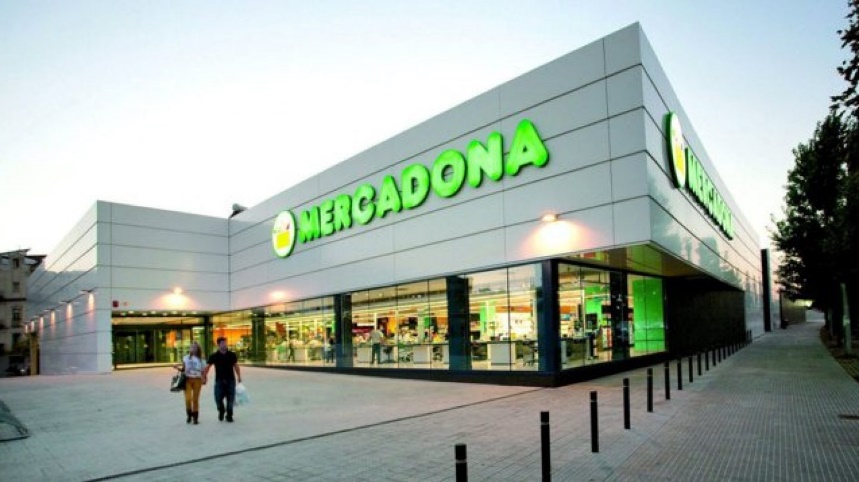 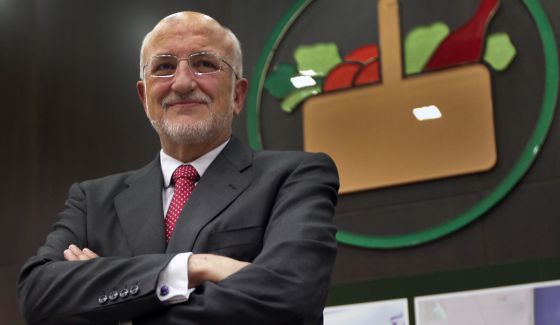 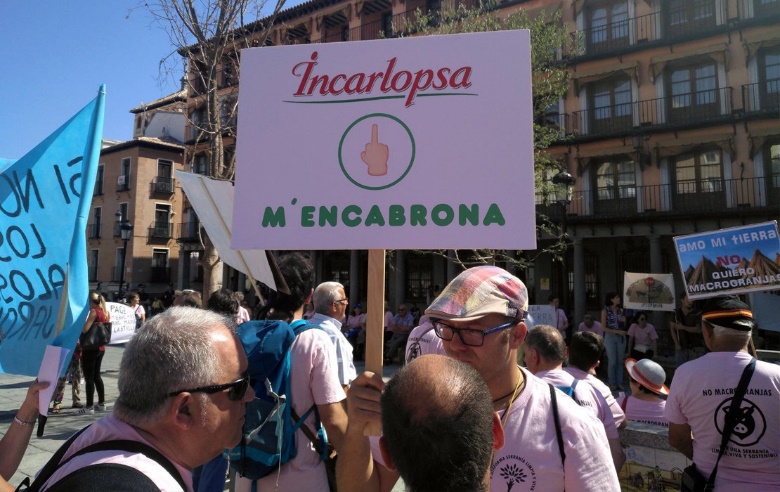 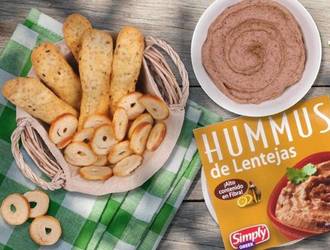 ¿Por qué Mercadona no hace rebajas? ¿Qué objetivo crees que tienen?¿Es una buena opción trabajar en Mercadona si alguien quiere tener hijos? ¿Por qué?¿De qué maneras cuida Mercadona su imagen? Da dos ejemplos totalmente distintos.¿Mercadona pone en peligro algún derecho fundamental de sus trabajadores?¿Qué posibilidades tienen quienes fabrican las marcas de Mercadona de aumentar sus beneficios? ¿Por qué?¿El éxito de Mercadona ha afectado mucho a otras cadenas? ¿Por qué?¿Externaliza Mercadona algún coste de su actividad a la sociedad?¿La estricta jerarquía de Mercadona es una ventaja o un inconveniente? ¿Por qué?